Please return latest by 01.04.2020 toE-mail: plaukimo.federacija@gmail.comPreliminary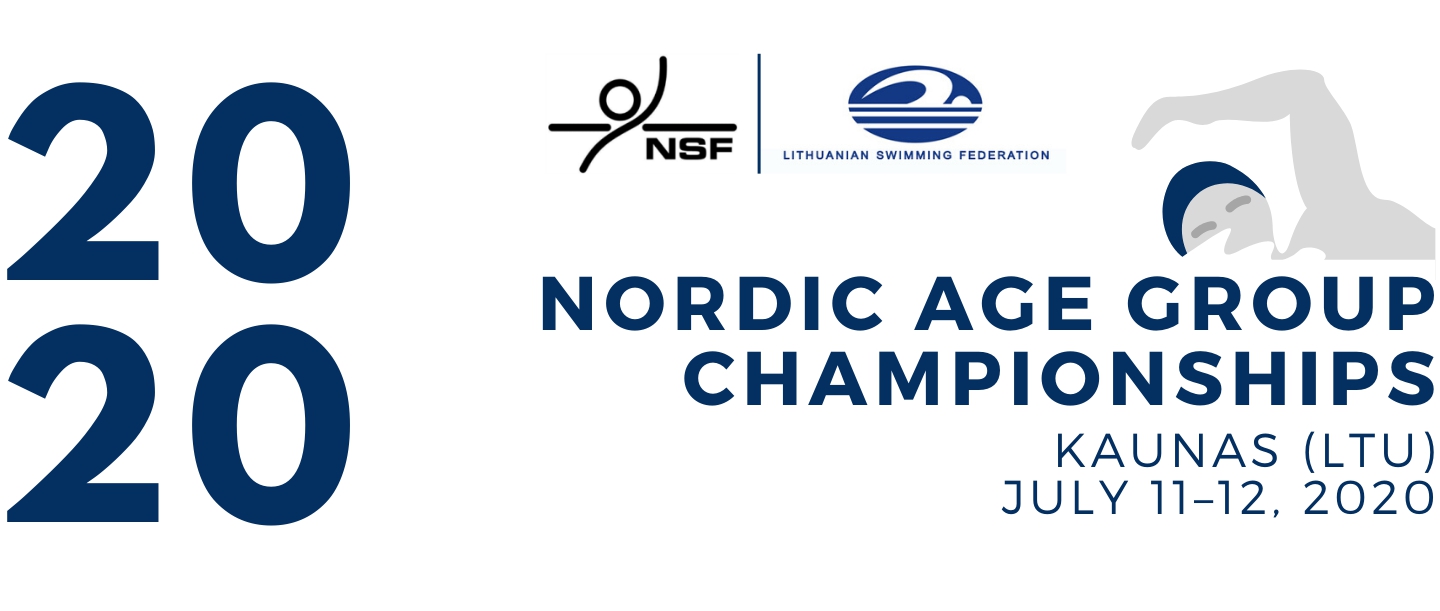 ACCOMMODATION FORMHotel accommodation is subject to availability and will be allocated on a first come, first served basis.Country:Country code:Email address:Phone no:Contact person:Function:Hotel choice No 1:No 2:Arrival date:Departure date:The preferable time for training section (July 10th):B&BFull boardSingle roomsTwin roomsTriple rooms (if applicable)Date:Signature:President/General Secretary 